Name: _____________Unit 9 Review SheetTest: Friday, April 26Topics on test:Transformations (Translation, Reflection, and Rotation)Subdividing and Combining FiguresCircleQuestion 1-3: Circle the correct transformations from column 1 in column 2. Some problems may have more than one answer. Circle all correct answers. 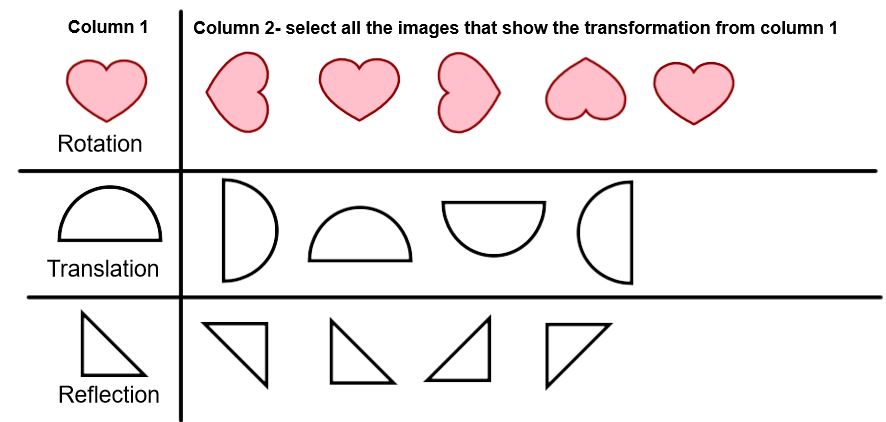 Looking in a mirror is an example of what type of Transformation? ___________Draw a polygon that is symmetrical when folded over a dotted line:Use this picture to answer question 6 and 7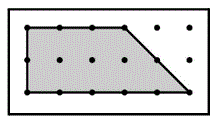 This shape is a _____________________. Be as specific as possible.Draw one line on the polygon on the previous page. The two new polygons are subdivided to create a ____________ and ________________. 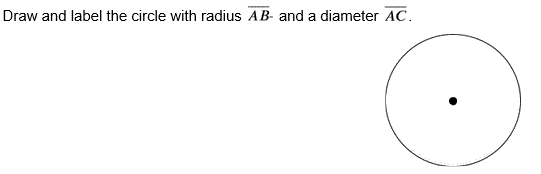 The circumference of a circle measures 48 inches. What would the radius be? ________ inches. If O is the center of the circle, name all the radii. _____________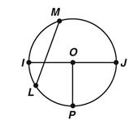  Use the picture of the circle (below) to answer the question.  Select all the line segments that would be labeled as a chord. 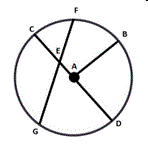 ABCDFGCA 